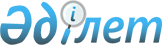 О внесении изменения в решение районного маслихата от 5 марта 2018 года № 133 "Об установлении единых ставок фиксированного налога по Иргизскому району"
					
			Утративший силу
			
			
		
					Решение Иргизского районного маслихата Актюбинской области от 29 марта 2019 года № 217. Зарегистрировано Департаментом юстиции Актюбинской области 2 апреля 2019 года № 6029. Утратило силу решением Иргизского районного маслихата Актюбинской области от 13 марта 2020 года № 283
      Сноска. Утратило силу решением Иргизского районного маслихата Актюбинской области от 13.03.2020 № 283 (вводится в действие с 01.01.2020).
      В соответствии со статьями 6, 7 Закона Республики Казахстан от 23 января 2001 года "О местном государственном управлении и самоуправлении в Республике Казахстан", статьи 546 Кодекса Республики Казахстан от 25 декабря 2017 года "О налогах и других обязательных платежах в бюджет (Налоговый Кодекс)" и статьи 26 Закона Республики Казахстан от 6 апреля 2016 года "О правовых актах", Иргизский районный маслихат РЕШИЛ:
      1. Внести в решение Иргизского районного маслихата от 5 марта 2018 года № 133 "Об установлении единых ставок фиксированного налога по Иргизскому району" (зарегистрированное в Реестре государственной регистрации нормативных правовых актов № 3-5-168, опубликованное 3 апреля 2018 года в районной газете "Ырғыз") следующее изменение:
      в пункте 1 указанного решения на казахском языке слова "ауданы бойынша" заменить словом "ауданында".
      2. Государственному учреждению "Аппарат Иргизского районного маслихата" в установленном законодательством порядке обеспечить:
      1) государственную регистрацию настоящего решения в Департаменте юстиции Актюбинской области;
      2) направление настоящего решения на официальное опубликование в периодических печатных изданиях и Эталонном контрольном банке нормативных правовых актов Республики Казахстан;
      3) размещение настоящего решения на интернет–ресурсе акимата Иргизского района.
      3. Настоящее решение вводится в действие со дня его первого официального опубликования.
					© 2012. РГП на ПХВ «Институт законодательства и правовой информации Республики Казахстан» Министерства юстиции Республики Казахстан
				
      Председатель сессии Иргизского 
районного маслихата 

О. Нурмаганбет

      Секретарь Иргизского 
районного маслихата 

К. Косаяков
